第3回東京大会会場（上千葉南ゲートボール場）案内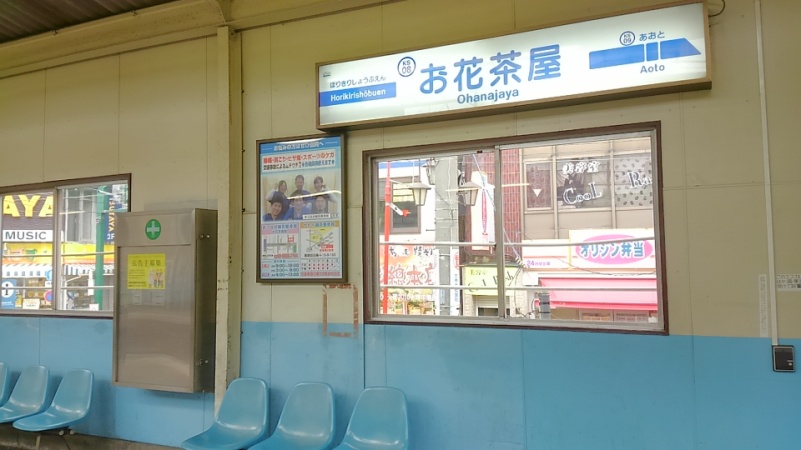 ◆上野・日暮里・町屋から　京成本線「お花茶屋」で下車（普通電車しか停まりません）◆押上方面から　　　　　　京成押上線「青砥」で、上野行き普通電車に乗り換え、次の「お花茶屋」で下車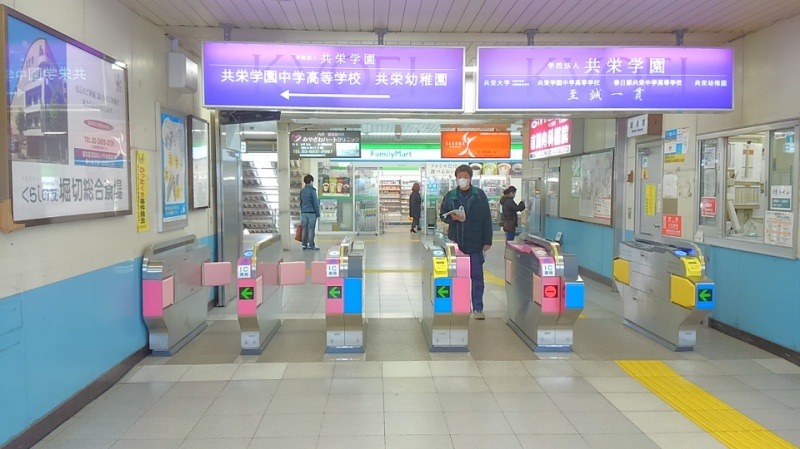 改札を出たら左へ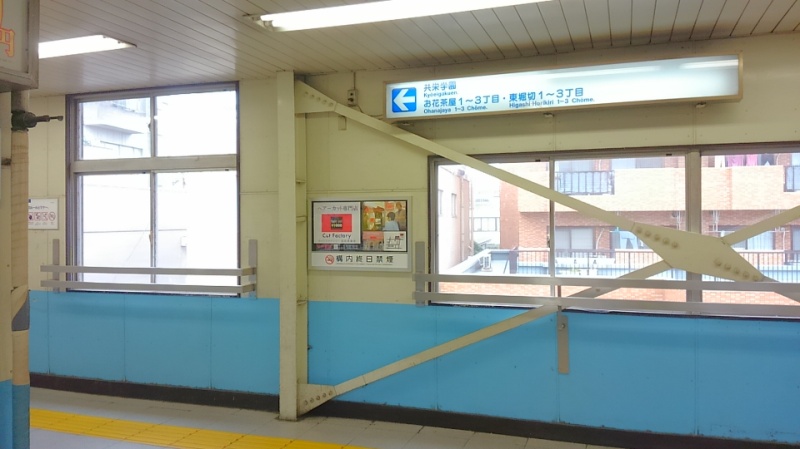 共栄学園方面へ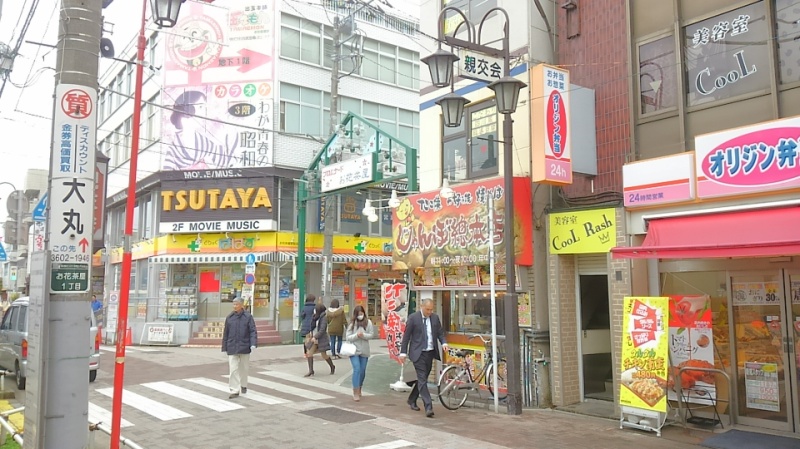 駅舎の階段を降りたら、右前方のプロムナードお花茶屋（商店街）へ　①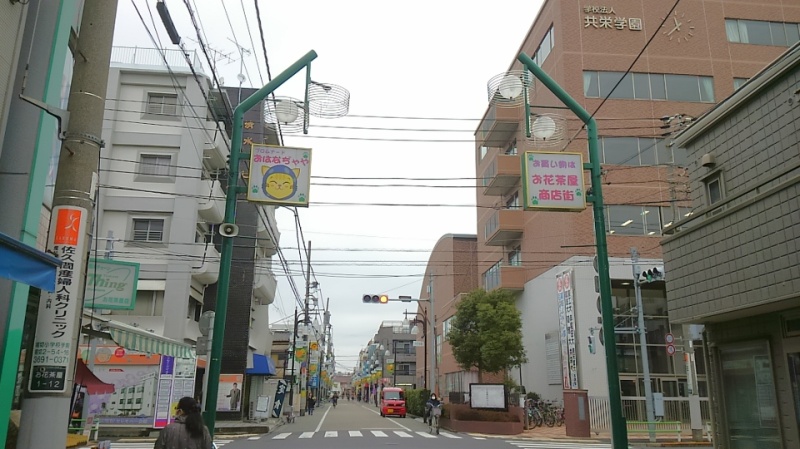 共栄学園のある信号も直進　②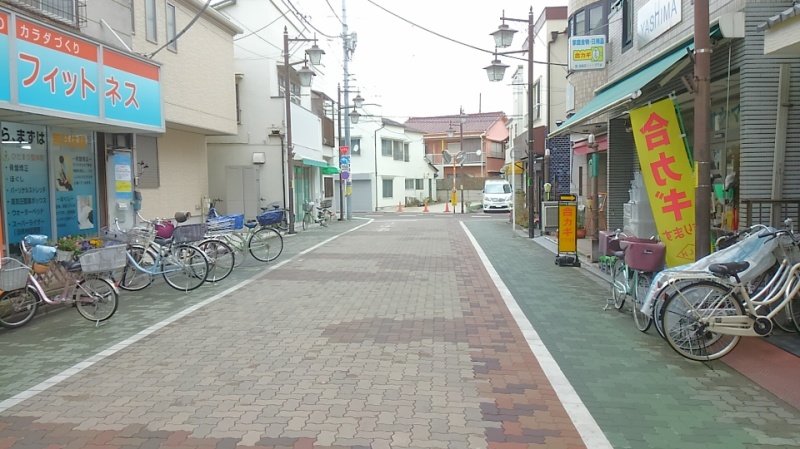 突き当りを左折　③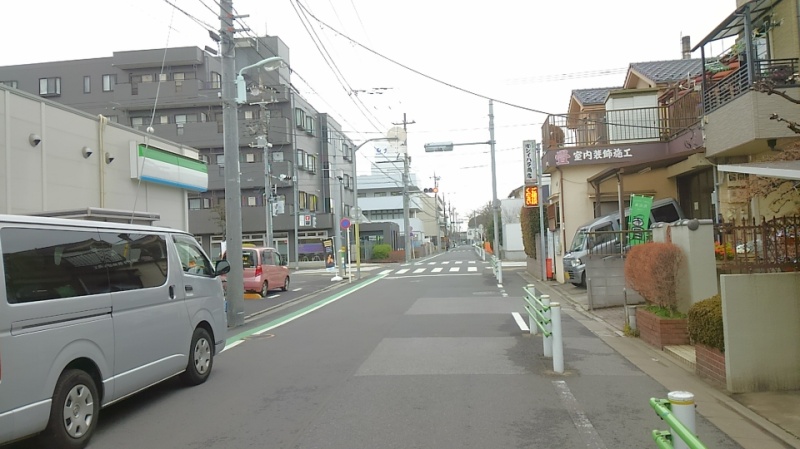 ファミリーマートのある信号を右折　④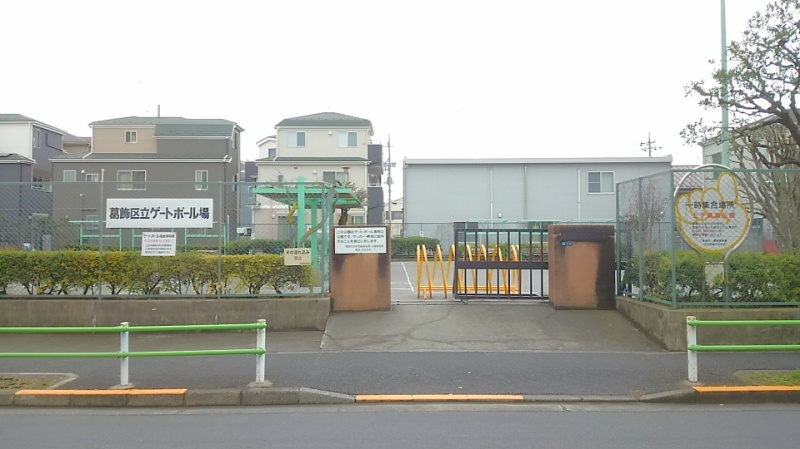 到着　⑤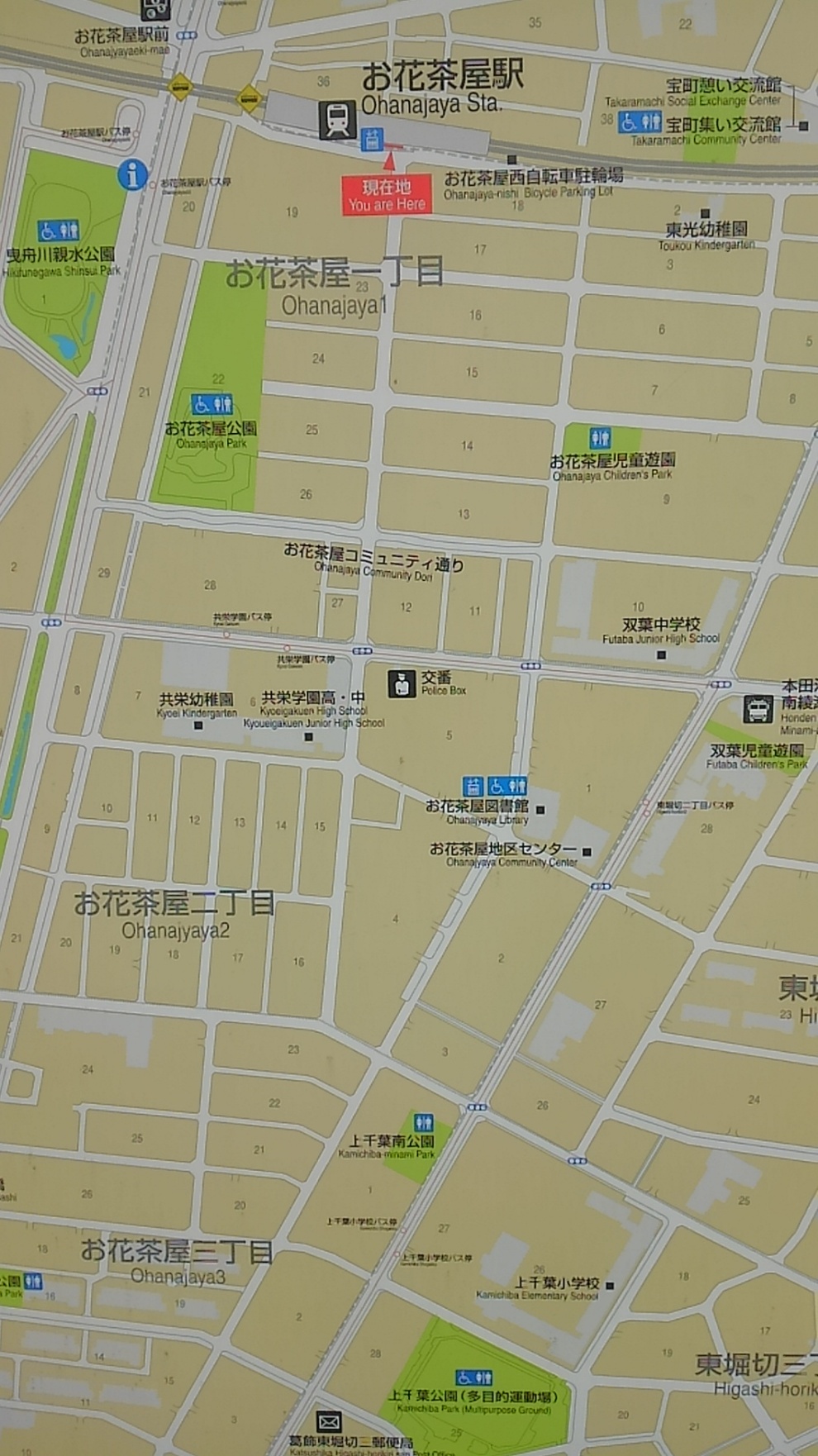 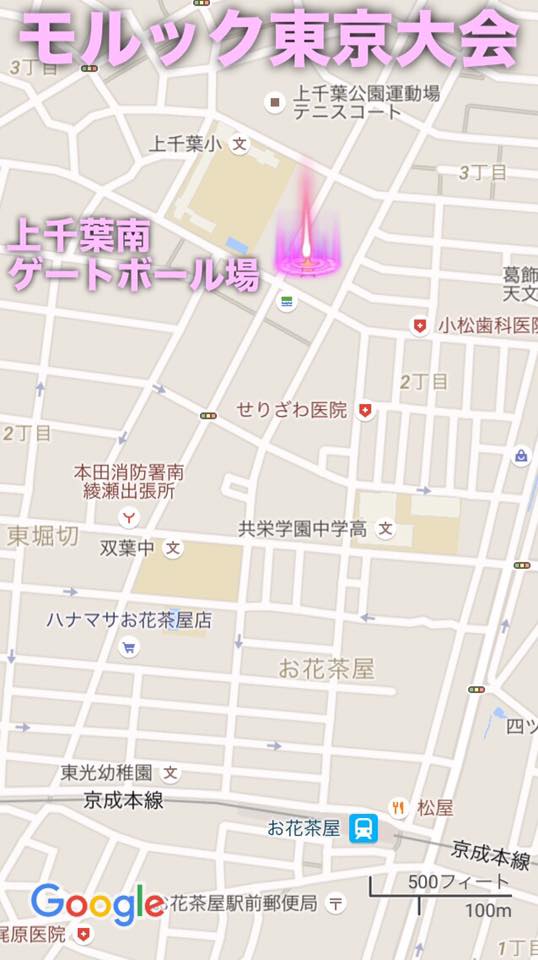 